※FAXの場合は，送信票を付けずに本申込書1枚で送信してください。※右のQRコードからの申込も可能です。別紙【申込先】学校法人福山医療学園（担当者：竹下・平川）ＦＡＸ：０８４-９４６-５４５１〒721-0945　福山市引野町南一丁目６番35号令和５年度あいサポート研修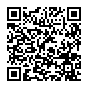 申　　込　　書※この申込書による個人情報は，研修に関する連絡，履修状況管理等，研修関連のみの目的で使用し，他の目的で使用することはありません。１ふりがな氏　　　 名性別２年　　　代該当する項目に○をしてください。１０代以下　　２０代　　３０代　　４０代　　５０代　　６０代以上該当する項目に○をしてください。１０代以下　　２０代　　３０代　　４０代　　５０代　　６０代以上該当する項目に○をしてください。１０代以下　　２０代　　３０代　　４０代　　５０代　　６０代以上該当する項目に○をしてください。１０代以下　　２０代　　３０代　　４０代　　５０代　　６０代以上３お住いの地域（　　　　　　　　　）市　・町　　　※市町の名称のみ御記載ください。（　　　　　　　　　）市　・町　　　※市町の名称のみ御記載ください。（　　　　　　　　　）市　・町　　　※市町の名称のみ御記載ください。（　　　　　　　　　）市　・町　　　※市町の名称のみ御記載ください。４申込回次該当する項目に○をしてください。・第１回 ６/１４　　広島会場　　　  ・第２回 ６/２７　　福山会場該当する項目に○をしてください。・第１回 ６/１４　　広島会場　　　  ・第２回 ６/２７　　福山会場該当する項目に○をしてください。・第１回 ６/１４　　広島会場　　　  ・第２回 ６/２７　　福山会場該当する項目に○をしてください。・第１回 ６/１４　　広島会場　　　  ・第２回 ６/２７　　福山会場５受講形態該当する項目に○をしてください。・会場　　　・Zoom(自宅・職場等)　　・会場・Zoom どちらの形式でも参加可能該当する項目に○をしてください。・会場　　　・Zoom(自宅・職場等)　　・会場・Zoom どちらの形式でも参加可能該当する項目に○をしてください。・会場　　　・Zoom(自宅・職場等)　　・会場・Zoom どちらの形式でも参加可能該当する項目に○をしてください。・会場　　　・Zoom(自宅・職場等)　　・会場・Zoom どちらの形式でも参加可能６連　絡　先ＴＥＬ（　　　　）　　　－ＦＡＸ（　　　　）　　　－メールアドレス（　　　　　　　　　　　　　　　　　　　　　　　　　）オンラインでの受講者はZoomに対応できる環境のアドレスをご記入くださいＴＥＬ（　　　　）　　　－ＦＡＸ（　　　　）　　　－メールアドレス（　　　　　　　　　　　　　　　　　　　　　　　　　）オンラインでの受講者はZoomに対応できる環境のアドレスをご記入くださいＴＥＬ（　　　　）　　　－ＦＡＸ（　　　　）　　　－メールアドレス（　　　　　　　　　　　　　　　　　　　　　　　　　）オンラインでの受講者はZoomに対応できる環境のアドレスをご記入くださいＴＥＬ（　　　　）　　　－ＦＡＸ（　　　　）　　　－メールアドレス（　　　　　　　　　　　　　　　　　　　　　　　　　）オンラインでの受講者はZoomに対応できる環境のアドレスをご記入ください７受講回数（　　）初めて（　　）受講経験がある（　　）受講経験がある（　　）受講経験がある７受講回数あいサポート研修　　 （　　）回目あいサポートメッセンジャー養成研修（　　）回目あいサポートメッセンジャー養成研修（　　）回目あいサポートメッセンジャー養成研修（　　）回目７受講回数就労支援メッセンジャー研修（　　）回目（　　）回数不明（　　）回数不明（　　）回数不明８申込動機例：あいサポート運動に興味がある。手話を知りたい。障害当事者の話を聞きたい。福祉関係に就職を考えているなど。例：あいサポート運動に興味がある。手話を知りたい。障害当事者の話を聞きたい。福祉関係に就職を考えているなど。例：あいサポート運動に興味がある。手話を知りたい。障害当事者の話を聞きたい。福祉関係に就職を考えているなど。例：あいサポート運動に興味がある。手話を知りたい。障害当事者の話を聞きたい。福祉関係に就職を考えているなど。９テキスト・資料の送付方法オンライン希望の方のみご回答ください。該当する項目に○をしてください。・データ（PDF）　　　・紙媒体　　　・データ（PDF）と紙媒体の両方データはメールで送信、紙媒体は郵送で送ります。内容はどちらも同じです。オンライン希望の方のみご回答ください。該当する項目に○をしてください。・データ（PDF）　　　・紙媒体　　　・データ（PDF）と紙媒体の両方データはメールで送信、紙媒体は郵送で送ります。内容はどちらも同じです。オンライン希望の方のみご回答ください。該当する項目に○をしてください。・データ（PDF）　　　・紙媒体　　　・データ（PDF）と紙媒体の両方データはメールで送信、紙媒体は郵送で送ります。内容はどちらも同じです。オンライン希望の方のみご回答ください。該当する項目に○をしてください。・データ（PDF）　　　・紙媒体　　　・データ（PDF）と紙媒体の両方データはメールで送信、紙媒体は郵送で送ります。内容はどちらも同じです。10その他受講にあたり配慮の必要な事項がありましたら，こちらに記載してください。申込み後，個別に御相談させていただきます。受講にあたり配慮の必要な事項がありましたら，こちらに記載してください。申込み後，個別に御相談させていただきます。受講にあたり配慮の必要な事項がありましたら，こちらに記載してください。申込み後，個別に御相談させていただきます。受講にあたり配慮の必要な事項がありましたら，こちらに記載してください。申込み後，個別に御相談させていただきます。